Проект 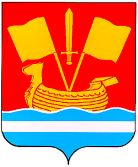 АДМИНИСТРАЦИЯ КИРОВСКОГО МУНИЦИПАЛЬНОГО РАЙОНА ЛЕНИНГРАДСКОЙ ОБЛАСТИП О С Т А Н О В Л Е Н И Еот______________________№______О внесении изменений в постановление администрации Кировского муниципального района Ленинградской области от 30 июля 2021 года № 1353                    «Об утверждении нормативных затрат на обеспечение функций  администрации Кировского муниципального района Ленинградской области и                подведомственных ей  казенных учреждений»В связи с изменением потребности в отдельных товарах, работах, услугах администрации Кировского муниципального района Ленинградской области, включая подведомственные казенные учреждения:Внести в постановление администрации Кировского муниципального района Ленинградской области от 30 июля 2021 года                  № 1353 «Об утверждении нормативных затрат на обеспечение функций администрации Кировского муниципального района Ленинградской области и подведомственных ей казенных учреждений» в редакции постановления администрации Кировского муниципального района Ленинградской области от 31 июля 2023 года № 896 «О внесении изменений в постановление администрации Кировского муниципального района Ленинградской области от 30 июля 2021 года № 1353 «Об утверждении нормативных затрат на обеспечение функций администрации Кировского муниципального района Ленинградской области и подведомственных ей  казенных учреждений» (далее – постановление), следующие изменения:Приложение №1 к постановлению изложить в редакции согласно приложению к настоящему постановлению.Приложение №2 к постановлению дополнить пунктом 18 следующего содержания:«18. Норматив затрат на приобретение программного обеспечения и услугиобслуживания ПО, приобретение простых (неисключительных) прав на использование программного обеспечения».2. Настоящее постановление подлежит размещению в единой информационной системе в сфере закупок в течение 7 рабочих дней со дня  его принятия.3. Контроль за исполнением настоящего постановления возложить на заместителя главы администрации по ЖКХ.Первый заместительглавы администрации 						         С.А. Ельчанинов№п/пНаименованиеНорматив количества в годНорматив цены заединицу (руб.)1Установка, тестирование, обновление программ для ЭВМ системы «1С: Предприятие» и баз данных187 360,002Неисключительное право использования программного продукта (системы) Госфинансы164 000,003Неисключительное право использования программного продукта (системы) Контур Экстерн17 483,334Иные ПО для сопровождения и обновленияПо мере необходимости200 000,00 руб. в год